   Glens Falls Little League  – All Stars Commitment Form  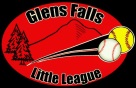 Coaches:  Distribute this form between May 22 and May 26, 2014.  Please distribute to the players on your team that exhibit the characteristics that will make the 2014 All Star Team the strongest team possible.  Prior to handing out this form, consult with your Division Director for the number of All Star player openings and for the tournament dates to list on page 3.  Also, review the “All Star Selection process” form located on the forms tab.   Parents:  Return this form to your coach by June 1, 2014. ___________________________________________________________________________________WHAT ARE GFLL “ALL STARS”? All Star players are the stronger players from the GFLL 8U, 10U and 12U regular season teams.  These  teams represent the GFLL in games played against neighboring Little League teams.   All Star Tournament play begins in late June, after the GFLL regular season concludes.  WHO IS ELIGIBLE TO PLAY ALL STARS All GFLL registered 8U, 10U and 12U players that have played at least 60% of the games in their division during the season are eligible to play on an All Star Team.   Players that do not play in 60% of their games due to injury or medical disability must submit medical evidence of the injury or medical disability.  The player can then be considered for selection to an All Star team.     COMMITMENT All-Star play does require a post season commitment from both the player and the parents. Everyone who is to be considered for an All Star team must understand this increased level of commitment. Without player/parent full cooperation, an All Star team’s chances of succeeding are reduced. DURATION OF ALL STARS All players are expected to be available for the full schedule of practices and games starting as early as June 14, 2014 and tournament play can continue to as late as the end of July 2014. PLAYING TIME  Playing time during All Star games will be effected by many factors including a player’s strengths or weaknesses, the game situation, strength of the other team, game status, pitch count, etc. NUMBER OF TOURNAMENTS Each All Star Team will play in three All Star Tournaments(the GFLL home tournament and two other tournaments).  If a team wants to play in additional Tournaments, the additional cost will be the sole responsibility of that teams Parents/Players.  Glens Falls Little League -  All Stars Commitment Form  COST OF ALL STARS    The cost is $40/player to participate on an All Star Team.  This fee covers:  Softball – The 3 tournament fees, the All Star Jersey, Visor, Socks and Name on uniform.  Players are responsible their own shorts.  Baseball –The 3 tournament fees, the All Star Jersey, Hat, and Name on uniform.  Players are responsible for their baseball pants.       
PRIOR COMMITMENTS We understand that prior commitments may exist.  Please list below, any days that your son or daughter will not be available for practices or tournament games between June 15, 2014 and July 24, 2014.  Listing of dates will allow the Division Director/Coaches to evaluate how the team may or may not be affected by any absences.  Also, if your child will be available 100% of the days, please indicate this in the space below:   __________________________________________________________________________________________________________________________________________________________________________ Yes…my child is interested in being considered to play on a GFLL All Star team.   Player’s Name:___________________________________________ Age :__________ Regular Season Sport      :      Baseball   or    Softball Regular Season Division:       Bantam 8U   or   Minors 10U   or   Majors 12U.    Regular season Coach     : _____________________________ Parent Signature:__________________________________ Date:_________________ COMPLETION OF THIS FORM DOES NOT GUARANTEE A POSITION ON AN ALL STAR TEAM.  NO PAYMENT IS NECESSARY WHEN THIS FORM IS SUBMITTED.     WHEN THE All STAR ROSTER IS SET, IT WILL BE POSTED ON THE GFLL WEBSITE.  COACHES ARE ASKED TO NOT ADVISE ANY PLAYERS PRIOR TO THE POSTING ON THE WEBSITE.     Glens Falls Little League -  All Stars Committment Form  SOFTBALL  -  2014 Tournaments we expect to play in: Tournament #1 - Glens Falls Diet Pepsi Tournament    Dates:   June 26, 2014 thru June 30, 2014.    Tournament #2-  Location ____________________    Dates:   ________________________ Tournament #3 - Location ____________________    Dates:  _________________________ BASEBALL -  2014 Tournaments we expect to play in :   Tournament #1-  Location ____________________   Dates:  _________________________ Tournament #2 - Location ____________________   Dates:  _________________________Tournament #3 - Glens Falls Pepsi Tournament           Dates:   July 16, 2014 thru July 23, 2014. Form updated 4-8-14